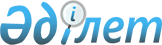 Егіндікөл аудандық мәслихатының "2022-2024 жылдарға арналған Егіндікөл ауданы ауылдарының және ауылдық округтерінің бюджеттері туралы" 2021 жылғы 24 желтоқсандағы № 7С14-2 шешіміне өзгерістер енгізу туралыАқмола облысы Егіндікөл аудандық мәслихатының 2022 жылғы 23 ақпандағы № 7С17-2 шешімі
      Қазақстан Республикасының Бюджет кодексінің 106-бабының 4-тармағына, "Қазақстан Республикасындағы жергілікті мемлекеттік басқару және өзін-өзі басқару туралы" Қазақстан Республикасы Заңының 6-бабы 1-тармағының 1) тармақшасына сәйкес Егіндікөл аудандық мәслихаты ШЕШІМ ҚАБЫЛДАДЫ:
      1. Егіндікөл аудандық мәслихатының "2022-2024 жылдарға арналған Егіндікөл ауданы ауылдарының және ауылдық округтерінің бюджеттері туралы" 2021 жылғы 24 желтоқсандағы № 7С14-2 шешіміне келесі өзгерістер енгізілсін:
      2-тармақ жаңа редакцияда баяндалсын:
      "2. 2022-2024 жылдарға арналған Спиридоновка ауылының бюджеті тиісінше 4, 5, 6-қосымшаларға сәйкес, оның ішінде 2022 жылға келесі көлемдерде бекітілсін:
      1) кірістер – 25 277,0 мың теңге, оның ішінде:
      салықтық түсімдер – 1 178,0 мың теңге;
      салықтық емес түсімдер – 0 мың теңге;
      негізгі капиталды сатудан түсетін түсімдер – 321,0 мың теңге;
      трансферттер түсімі – 23 778,0 мың теңге;
      2) шығындар – 25 559,0 мың теңге;
      3) таза бюджеттік кредиттеу – 0 мың теңге, оның ішінде:
      бюджеттік кредиттер – 0 мың теңге;
      бюджеттік кредиттерді өтеу – 0 мың теңге;
      4) қаржы активтерімен операциялар бойынша сальдо – 0 мың теңге, оның ішінде:
      қаржы активтерін сатып алу – 0 мың теңге;
      мемлекеттің қаржы активтерін сатудан түсетін түсімдер – 0 мың теңге;
      5) бюджет тапшылығы (профициті) – -282,0 мың теңге;
      6) бюджет тапшылығын қаржыландыру (профицитін пайдалану) – 282,0 мың теңге:
      қарыздар түсімі – 0 мың теңге;
      қарыздарды өтеу – 0 мың теңге;
      бюджет қаражатының пайдаланылатын қалдықтары – 282,0 мың теңге.";
      4-тармақ жаңа редакцияда баяндалсын:
      "4. 2022-2024 жылдарға арналған Бауман ауылының бюджеті тиісінше 10, 11, 12-қосымшаларға сәйкес, оның ішінде 2022 жылға келесі көлемдерде бекітілсін:
      1) кірістер – 26 313,0 мың теңге, оның ішінде:
      салықтық түсімдер – 958,0 мың теңге;
      салықтық емес түсімдер – 0 мың теңге;
      негізгі капиталды сатудан түсетін түсімдер – 0 мың теңге;
      трансферттер түсімі – 25 487,0 мың теңге;
      2) шығындар – 26 487,4 мың теңге;
      3) таза бюджеттік кредиттеу – 0 мың теңге, оның ішінде:
      бюджеттік кредиттер – 0 мың теңге;
      бюджеттік кредиттерді өтеу – 0 мың теңге;
      4) қаржы активтерімен операциялар бойынша сальдо – 0 мың теңге, оның ішінде:
      қаржы активтерін сатып алу – 0 мың теңге;
      мемлекеттің қаржы активтерін сатудан түсетін түсімдер – 0 мың теңге;
      5) бюджет тапшылығы (профициті) – -174,4 мың теңге;
      6) бюджет тапшылығын қаржыландыру (профицитін пайдалану) – 174,4 мың теңге:
      қарыздар түсімі – 0 мың теңге;
      қарыздарды өтеу – 0 мың теңге;
      бюджет қаражатының пайдаланылатын қалдықтары – 174,4 мың теңге.";
      5-тармақ жаңа редакцияда баяндалсын:
      "5. 2022-2024 жылдарға арналған Егіндікөл ауылының бюджеті тиісінше 13, 14, 15-қосымшаларға сәйкес, оның ішінде 2022 жылға келесі көлемдерде бекітілсін:
      1) кірістер – 72 443,0 мың теңге, оның ішінде:
      салықтық түсімдер – 14 676,0 мың теңге;
      салықтық емес түсімдер – 0 мың теңге;
      негізгі капиталды сатудан түсетін түсімдер – 1 361,0 мың теңге;
      трансферттер түсімі – 56 406,0 мың теңге;
      2) шығындар – 74 525,8 мың теңге;
      3) таза бюджеттік кредиттеу – 0 мың теңге, оның ішінде:
      бюджеттік кредиттер – 0 мың теңге;
      бюджеттік кредиттерді өтеу – 0 мың теңге;
      4) қаржы активтерімен операциялар бойынша сальдо – 0 мың теңге, оның ішінде:
      қаржы активтерін сатып алу – 0 мың теңге;
      мемлекеттің қаржы активтерін сатудан түсетін түсімдер – 0 мың теңге;
      5) бюджет тапшылығы (профициті) – -2 082,8 мың теңге;
      6) бюджет тапшылығын қаржыландыру (профицитін пайдалану) – 2 082,8 мың теңге:
      қарыздар түсімі – 0 мың теңге;
      қарыздарды өтеу – 0 мың теңге;
      бюджет қаражатының пайдаланылатын қалдықтары – 2 082,8 мың теңге.";
      7-тармақ жаңа редакцияда баяндалсын:
      "7. 2022-2024 жылдарға арналған Алакөл ауылдық округінің бюджеті тиісінше 19, 20, 21-қосымшаларға сәйкес, оның ішінде 2022 жылға келесі көлемдерде бекітілсін:
      1) кірістер – 19 205,4 мың теңге, оның ішінде:
      салықтық түсімдер – 842,0 мың теңге;
      салықтық емес түсімдер – 0 мың теңге;
      негізгі капиталды сатудан түсетін түсімдер – 290,4 мың теңге;
      трансферттер түсімі – 18 073,0 мың теңге;
      2) шығындар – 19 347,3 мың теңге;
      3) таза бюджеттік кредиттеу – 0 мың теңге, оның ішінде:
      бюджеттік кредиттер – 0 мың теңге;
      бюджеттік кредиттерді өтеу – 0 мың теңге;
      4) қаржы активтерімен операциялар бойынша сальдо – 0 мың теңге, оның ішінде:
      қаржы активтерін сатып алу – 0 мың теңге;
      мемлекеттің қаржы активтерін сатудан түсетін түсімдер – 0 мың теңге;
      5) бюджет тапшылығы (профициті) – -141,9 мың теңге;
      6) бюджет тапшылығын қаржыландыру (профицитін пайдалану) – 141,9 мың теңге:
      қарыздар түсімі – 0 мың теңге;
      қарыздарды өтеу – 0 мың теңге;
      бюджет қаражатының пайдаланылатын қалдықтары – 141,9 мың теңге.";
      8-тармақ жаңа редакцияда баяндалсын:
      "8. 2022-2024 жылдарға арналған Ұзынкөл ауылдық округінің бюджеті тиісінше 22, 23, 24-қосымшаларға сәйкес, оның ішінде 2022 жылға келесі көлемдерде бекітілсін:
      1) кірістер – 33 589,0 мың теңге, оның ішінде:
      салықтық түсімдер – 1 564,0 мың теңге;
      салықтық емес түсімдер – 0 мың теңге;
      негізгі капиталды сатудан түсетін түсімдер – 0 мың теңге;
      трансферттер түсімі – 32 025,0 мың теңге;
      2) шығындар – 33 728,7 мың теңге;
      3) таза бюджеттік кредиттеу – 0 мың теңге, оның ішінде:
      бюджеттік кредиттер – 0 мың теңге;
      бюджеттік кредиттерді өтеу – 0 мың теңге;
      4) қаржы активтерімен операциялар бойынша сальдо – 0 мың теңге, оның ішінде:
      қаржы активтерін сатып алу – 0 мың теңге;
      мемлекеттің қаржы активтерін сатудан түсетін түсімдер – 0 мың теңге;
      5) бюджет тапшылығы (профициті) – -139,7 мың теңге;
      6) бюджет тапшылығын қаржыландыру (профицитін пайдалану) – 139,7 мың теңге:
      қарыздар түсімі – 0 мың теңге;
      қарыздарды өтеу – 0 мың теңге;
      бюджет қаражатының пайдаланылатын қалдықтары – 139,7 мың теңге.";
      9-тармақ жаңа редакцияда баяндалсын:
      "9. 2022-2024 жылдарға арналған Жалманқұлақ ауылдық округінің бюджеті тиісінше 25, 26, 27-қосымшаларға сәйкес, оның ішінде 2022 жылға келесі көлемдерде бекітілсін:
      1) кірістер – 16 786,6 мың теңге, оның ішінде:
      салықтық түсімдер – 151,0 мың теңге;
      салықтық емес түсімдер – 0 мың теңге;
      негізгі капиталды сатудан түсетін түсімдер – 111,6 мың теңге;
      трансферттер түсімі – 16 524,0 мың теңге;
      2) шығындар – 17 935,4 мың теңге;
      3) таза бюджеттік кредиттеу – 0 мың теңге, оның ішінде:
      бюджеттік кредиттер – 0 мың теңге;
      бюджеттік кредиттерді өтеу – 0 мың теңге;
      4) қаржы активтерімен операциялар бойынша сальдо – 0 мың теңге, оның ішінде:
      қаржы активтерін сатып алу – 0 мың теңге;
      мемлекеттің қаржы активтерін сатудан түсетін түсімдер – 0 мың теңге;
      5) бюджет тапшылығы (профициті) – -1 148,8 мың теңге;
      6) бюджет тапшылығын қаржыландыру (профицитін пайдалану) – 1 148,8 мың теңге:
      қарыздар түсімі – 0 мың теңге;
      қарыздарды өтеу – 0 мың теңге;
      бюджет қаражатының пайдаланылатын қалдықтары – 1 148,8 мың теңге.";
      көрсетілген шешімнің 4, 10, 13, 19, 22, 25-қосымшалары осы шешімнің 1, 2, 3, 4, 5, 6-қосымшаларына сәйкес жаңа редакцияда баяндалсын.
      2. Осы шешім 2022 жылдың 1 қаңтардан бастап қолданысқа енгізіледі. Спиридоновка ауылының 2022 жылға арналған бюджеті Бауман ауылының 2022 жылға арналған бюджеті Егіндікөл ауылының 2022 жылға арналған бюджеті Алакөл ауылдық округінің 2022 жылға арналған бюджеті Ұзынкөл ауылдық округінің 2022 жылға арналған бюджеті Жалманқұлақ ауылдық округінің 2022 жылға арналған бюджеті
					© 2012. Қазақстан Республикасы Әділет министрлігінің «Қазақстан Республикасының Заңнама және құқықтық ақпарат институты» ШЖҚ РМК
				
      Егіндікөл аудандықмәслихатының хатшысы

Б.Абилов
Егіндікөл аудандық мәслихатының
2022 жылғы 23 ақпандағы
№ 7С17-2 шешіміне
1 қосымшаЕгіндікөл аудандық мәслихатының
2021 жылғы 24 желтоқсандағы
№ 7С14-2 шешіміне
4 қосымша
Санаты
Санаты
Санаты
Санаты
мың теңге сома
Сыныбы
Сыныбы
Сыныбы
мың теңге сома
Кіші сыныбы
Кіші сыныбы
мың теңге сома
Атауы
мың теңге сома
I.Кірістер
25 277,0
1
Салықтық түсімдер
1 178,0
04
Меншiкке салынатын салықтар
1 178,0
1
Мүлiкке салынатын салықтар
12,0
3
Жер салығы
86,0
4
Көлiк құралдарына салынатын салық
1 080,0
3
Негізгі капиталды сатудан түсетін түсімдер
321,0
03
Жердi және материалдық емес активтердi сату
321,0
1
Жерді сату
321,0
4
Трансферттер түсімі
23 778,0
02
Мемлекеттiк басқарудың жоғары тұрған органдарынан түсетiн трансферттер
23 778,0
3
Аудандардың (облыстық маңызы бар қаланың) бюджетінен трансферттер
23 778,0
Функционалдық топ
Функционалдық топ
Функционалдық топ
Функционалдық топ
мың теңге сома
Бюджеттік бағдарламалардың әкімшісі
Бюджеттік бағдарламалардың әкімшісі
Бюджеттік бағдарламалардың әкімшісі
мың теңге сома
Бағдарлама
Бағдарлама
мың теңге сома
Атауы
мың теңге сома
II. Шығындар
25 559,0
01
Жалпы сипаттағы мемлекеттiк қызметтер
23 360,0
124
Аудандық маңызы бар қала, ауыл, кент, ауылдық округ әкімінің аппараты
23 360,0
001
Аудандық маңызы бар қала, ауыл, кент, ауылдық округ әкімінің қызметін қамтамасыз ету жөніндегі қызметтер
23 360,0
06
Әлеуметтiк көмек және әлеуметтiк қамсыздандыру
531,0
124
Аудандық маңызы бар қала, ауыл, кент, ауылдық округ әкімінің аппараты
531,0
003
Мұқтаж азаматтарға үйінде әлеуметтік көмек көрсету
531,0
07
Тұрғын үй-коммуналдық шаруашылық
1 368,0
124
Аудандық маңызы бар қала, ауыл, кент, ауылдық округ әкімінің аппараты
1 368,0
008
Елді мекендердегі көшелерді жарықтандыру
1 368,0
12
Көлiк және коммуникация
300,0
124
Аудандық маңызы бар қала, ауыл, кент, ауылдық округ әкімінің аппараты
300,0
013
Аудандық маңызы бар қалаларда, кенттерде, ауылдарда, ауылдық округтерде автомобиль жолдарының жұмыс істеуін қамтамасыз ету
300,0
III. Таза бюджеттік кредиттеу
0,0
Бюджеттік кредиттер
0,0
Бюджеттік кредиттерді өтеу
0,0
IV. Қаржы активтерімен операциялар бойынша сальдо
0,0
Қаржы активтерін сатып алу
0,0
Мемлекеттің қаржы активтерін сатудан түсетін түсімдер
0,0
V. Бюджет тапшылығы (профициті)
-282,0
VI. Бюджет тапшылығын қаржыландыру (профицитін пайдалану)
282,0
Қарыздар түсімі
0,0
Қарыздарды өтеу
0,0
8
Бюджет қаражатының пайдаланылатын қалдықтары
282,0
01
Бюджет қаражаты қалдықтары
282,0
1
Бюджет қаражатының бос қалдықтары
282,0Егіндікөл аудандық мәслихатының
2022 жылғы 23 ақпандағы
№ 7С17-2 шешіміне
2 қосымшаЕгіндікөл аудандық мәслихатының
2021 жылғы 24 желтоқсандағы
№ 7С14-2 шешіміне
10 қосымша
Санаты 
Санаты 
Санаты 
Санаты 
мың теңге сома
Сыныбы
Сыныбы
Сыныбы
мың теңге сома
Кіші сыныбы
Кіші сыныбы
мың теңге сома
Атауы
мың теңге сома
I. Кірістер
26 313,0
1
Салықтық түсімдер
958,0
04
Меншiкке салынатын салықтар
958,0
1
Мүлiкке салынатын салықтар
23,0
3
Жер салығы
44,0
4
Көлiк құралдарына салынатын салық
891,0
4
Трансферттер түсімі
25 355,0
02
Мемлекеттiк басқарудың жоғары тұрған органдарынан түсетiн трансферттер
25 355,0
3
Аудандардың (облыстық маңызы бар қаланың) бюджетінен трансферттер
25 355,0
Функционалдық топ
Функционалдық топ
Функционалдық топ
Функционалдық топ
мың теңге сома
Бюджеттік бағдарламалардың әкімшісі
Бюджеттік бағдарламалардың әкімшісі
Бюджеттік бағдарламалардың әкімшісі
мың теңге сома
Бағдарлама
Бағдарлама
мың теңге сома
Атауы
мың теңге сома
II. Шығындар
26 487,4
01
Жалпы сипаттағы мемлекеттiк қызметтер
15 590,4
124
Аудандық маңызы бар қала, ауыл, кент, ауылдық округ әкімінің аппараты
15 590,4
001
Аудандық маңызы бар қала, ауыл, кент, ауылдық округ әкімінің қызметін қамтамасыз ету жөніндегі қызметтер
15 590,4
06
Әлеуметтiк көмек және әлеуметтiк қамсыздандыру
5 129,0
124
Аудандық маңызы бар қала, ауыл, кент, ауылдық округ әкімінің аппараты
5 129,0
003
Мұқтаж азаматтарға үйінде әлеуметтік көмек көрсету
5 129,0
07
Тұрғын үй-коммуналдық шаруашылық
5 768,0
124
Аудандық маңызы бар қала, ауыл, кент, ауылдық округ әкімінің аппараты
5 768,0
008
Елді мекендердегі көшелерді жарықтандыру
4 647,0
011
Елді мекендерді абаттандыру мен көгалдандыру
1 121,0
III. Таза бюджеттік кредиттеу
0,0
Бюджеттік кредиттер
0,0
Бюджеттік кредиттерді өтеу
0,0
IV. Қаржы активтерімен операциялар бойынша сальдо
0,0
Қаржы активтерін сатып алу
0,0
Мемлекеттің қаржы активтерін сатудан түсетін түсімдер
0,0
V. Бюджет тапшылығы (профициті)
-174,4
VI. Бюджет тапшылығын қаржыландыру (профицитін пайдалану)
174,4
Қарыздар түсімі
0,0
Қарыздарды өтеу
0,0
8
Бюджет қаражатының пайдаланылатын қалдықтары
174,4
01
Бюджет қаражаты қалдықтары
174,4
1
Бюджет қаражатының бос қалдықтары
174,4Егіндікөл аудандық мәслихатының
2022 жылғы 23 ақпандағы
№ 7С17-2 шешіміне
3 қосымшаЕгіндікөл аудандық мәслихатының
2021 жылғы 24 желтоқсандағы
№ 7С14-2 шешіміне
13 қосымша
Санаты
Санаты
Санаты
Санаты
мың теңге сома
Сыныбы
Сыныбы
Сыныбы
мың теңге сома
Кіші сыныбы
Кіші сыныбы
мың теңге сома
Атауы
мың теңге сома
I. Кірістер
72 443,0
1
Салықтық түсімдер
14 676,0
01
Табыс салығы
848,0
2
Жеке табыс салығы
848,0
04
Меншiкке салынатын салықтар
13 828,0
1
Мүлiкке салынатын салықтар
140,0
3
Жер салығы
133,0
4
Көлiк құралдарына салынатын салық
13 555,0
3
Негізгі капиталды сатудан түсетін түсімдер
1 361,0
03
Жердi және материалдық емес активтердi сату
1 361,0
1
Жерді сату
1 361,0
4
Трансферттер түсімі
56 406,0
02
Мемлекеттiк басқарудың жоғары тұрған органдарынан түсетiн трансферттер
56 406,0
3
Аудандардың (облыстық маңызы бар қаланың) бюджетінен трансферттер
56 406,0
Функционалдық топ
Функционалдық топ
Функционалдық топ
Функционалдық топ
мың теңге сома
Бюджеттік бағдарламалардың әкімшісі
Бюджеттік бағдарламалардың әкімшісі
Бюджеттік бағдарламалардың әкімшісі
мың теңге сома
Бағдарлама
Бағдарлама
мың теңге сома
Атауы
мың теңге сома
II. Шығындар
74 525,8
01
Жалпы сипаттағы мемлекеттiк қызметтер
38 125,0
124
Аудандық маңызы бар қала, ауыл, кент, ауылдық округ әкімінің аппараты
38 125,0
001
Аудандық маңызы бар қала, ауыл, кент, ауылдық округ әкімінің қызметін қамтамасыз ету жөніндегі қызметтер
38 125,0
06
Әлеуметтiк көмек және әлеуметтiк қамсыздандыру
4 344,0
124
Аудандық маңызы бар қала, ауыл, кент, ауылдық округ әкімінің аппараты
4 344,0
003
Мұқтаж азаматтарға үйінде әлеуметтік көмек көрсету
4 344,0
07
Тұрғын үй-коммуналдық шаруашылық
6 833,0
124
Аудандық маңызы бар қала, ауыл, кент, ауылдық округ әкімінің аппараты
6 833,0
008
Елді мекендердегі көшелерді жарықтандыру
5 833,0
011
Елді мекендерді абаттандыру мен көгалдандыру
1000,0
12
Көлiк және коммуникация
6 624,8
124
Аудандық маңызы бар қала, ауыл, кент, ауылдық округ әкімінің аппараты
6 624,8
013
Аудандық маңызы бар қалаларда, кенттерде, ауылдарда, ауылдық округтерде автомобиль жолдарының жұмыс істеуін қамтамасыз ету
6 624,8
13
Басқалар
18 599,0
124
Қаладағы аудан, аудандық маңызы бар қала, кент, ауыл, ауылдық округ әкімінің аппараты
18 599,0
040
Өңірлерді дамытудың 2025 жылға дейінгі мемлекеттік бағдарламасы шеңберінде өңірлерді экономикалық дамытуға жәрдемдесу бойынша шараларды іске асыруға ауылдық елді мекендерді жайластыруды шешуге арналған іс-шараларды іске асыру
18 599,0
III. Таза бюджеттік кредиттеу
0,0
Бюджеттік кредиттер
0,0
Бюджеттік кредиттерді өтеу
0,0
IV. Қаржы активтерімен операциялар бойынша сальдо
0,0
Қаржы активтерін сатып алу
0,0
Мемлекеттің қаржы активтерін сатудан түсетін түсімдер
0,0
V. Бюджет тапшылығы (профициті)
-2 082,8
VI. Бюджет тапшылығын қаржыландыру (профицитін пайдалану)
2 082,8
Қарыздар түсімі
0,0
Қарыздарды өтеу
0,0
8
Бюджет қаражатының пайдаланылатын қалдықтары
2 082,8
01
Бюджет қаражаты қалдықтары
2 082,8
1
Бюджет қаражатының бос қалдықтары
2 082,8Егіндікөл аудандық мәслихатының
2022 жылғы 23 ақпандағы
№ 7С17-2 шешіміне
4 қосымшаЕгіндікөл аудандық мәслихатының
2021 жылғы 24 желтоқсандағы
№ 7С14-2 шешіміне
19 қосымша
Санаты
Санаты
Санаты
Санаты
мың теңге сома
Сыныбы
Сыныбы
Сыныбы
мың теңге сома
Кіші сыныбы
Кіші сыныбы
мың теңге сома
Атауы
мың теңге сома
I. Кірістер
19 205,4
1
Салықтық түсімдер
842,0
04
Меншiкке салынатын салықтар
842,0
1
Мүлiкке салынатын салықтар
12,0
3
Жер салығы
70,0
4
Көлiк құралдарына салынатын салық
760,0
3
Негізгі капиталды сатудан түсетін түсімдер
290,4
03
Жердi және материалдық емес активтердi сату
290,4
1
Жерді сату
290,4
4
Трансферттер түсімі
18 073,0
02
Мемлекеттiк басқарудың жоғары тұрған органдарынан түсетiн трансферттер
18 073,0
3
Аудандардың (облыстық маңызы бар қаланың) бюджетінен трансферттер
18 073,0
Функционалдық топ
Функционалдық топ
Функционалдық топ
Функционалдық топ
мың теңге сома
Бюджеттік бағдарламалардың әкімшісі
Бюджеттік бағдарламалардың әкімшісі
Бюджеттік бағдарламалардың әкімшісі
мың теңге сома
Бағдарлама
Бағдарлама
мың теңге сома
Атауы
мың теңге сома
II. Шығындар
19 347,3
01
Жалпы сипаттағы мемлекеттiк қызметтер
16 945,0
01
124
Аудандық маңызы бар қала, ауыл, кент, ауылдық округ әкімінің аппараты
16 945,0
01
123
001
Аудандық маңызы бар қала, ауыл, кент, ауылдық округ әкімінің қызметін қамтамасыз ету жөніндегі қызметтер
16 945,0
07
Тұрғын үй-коммуналдық шаруашылық
1 970,0
124
Аудандық маңызы бар қала, ауыл, кент, ауылдық округ әкімінің аппараты
1 970,0
07
123
008
Елді мекендердегі көшелерді жарықтандыру
1 970,0
12
Көлiк және коммуникация
432,3
12
124
Аудандық маңызы бар қала, ауыл, кент, ауылдық округ әкімінің аппараты
432,3
12
123
013
Аудандық маңызы бар қалаларда, кенттерде, ауылдарда, ауылдық округтерде автомобиль жолдарының жұмыс істеуін қамтамасыз ету
432,3
III. Таза бюджеттік кредиттеу
0,0
Бюджеттік кредиттер
0,0
Бюджеттік кредиттерді өтеу
0,0
IV. Қаржы активтерімен операциялар бойынша сальдо
0,0
Қаржы активтерін сатып алу
0,0
Мемлекеттің қаржы активтерін сатудан түсетін түсімдер
0,0
V. Бюджет тапшылығы (профициті)
-141,9
VI. Бюджет тапшылығын қаржыландыру (профицитін пайдалану)
141,9
Қарыздар түсімі
0,0
Қарыздарды өтеу
0,0
8
Бюджет қаражатының пайдаланылатын қалдықтары
141,9
01
Бюджет қаражаты қалдықтары
141,9
1
Бюджет қаражатының бос қалдықтары
141,9Егіндікөл аудандық мәслихатының
2022 жылғы 23 ақпандағы
№ 7С17-2 шешіміне
5 қосымшаЕгіндікөл аудандық мәслихатының
2021 жылғы 24 желтоқсандағы
№ 7С14-2 шешіміне
22 қосымша
Санаты
Санаты
Санаты
Санаты
мың теңге сома
Сыныбы
Сыныбы
Сыныбы
мың теңге сома
Кіші сыныбы
Кіші сыныбы
мың теңге сома
Атауы
мың теңге сома
I. Кірістер
33 589,0
1
Салықтық түсімдер
1 564,0
04
Меншiкке салынатын салықтар
1 564,0
1
Мүлiкке салынатын салықтар
15,0
3
Жер салығы
62,0
4
Көлiк құралдарына салынатын салық
1 487,0
4
Трансферттер түсімі
32 025,0
02
Мемлекеттiк басқарудың жоғары тұрған органдарынан түсетiн трансферттер
32 025,0
3
Аудандардың (облыстық маңызы бар қаланың) бюджетінен трансферттер
32 025,0
Функционалдық топ
Функционалдық топ
Функционалдық топ
Функционалдық топ
мың теңге сома
Бюджеттік бағдарламалардың әкімшісі
Бюджеттік бағдарламалардың әкімшісі
Бюджеттік бағдарламалардың әкімшісі
мың теңге сома
Бағдарлама
Бағдарлама
мың теңге сома
Атауы
мың теңге сома
II. Шығындар
33 728,7
01
Жалпы сипаттағы мемлекеттiк қызметтер
16 516,0
124
Аудандық маңызы бар қала, ауыл, кент, ауылдық округ әкімінің аппараты
16 516,0
001
Аудандық маңызы бар қала, ауыл, кент, ауылдық округ әкімінің қызметін қамтамасыз ету жөніндегі қызметтер
16 516,0
06
Әлеуметтiк көмек және әлеуметтiк қамсыздандыру
1 575,7
124
Аудандық маңызы бар қала, ауыл, кент, ауылдық округ әкімінің аппараты
1 575,7
003
Мұқтаж азаматтарға үйінде әлеуметтік көмек көрсету
1 575,7
07
Тұрғын үй-коммуналдық шаруашылық
15 137,0
124
Аудандық маңызы бар қала, ауыл, кент, ауылдық округ әкімінің аппараты
15 137,0
008
Елді мекендердегі көшелерді жарықтандыру
1 218,0
011
Елді мекендерді абаттандыру мен көгалдандыру
13 919,0
12
Көлiк және коммуникация
500,0
124
Аудандық маңызы бар қала, ауыл, кент, ауылдық округ әкімінің аппараты
500,0
013
Аудандық маңызы бар қалаларда, кенттерде, ауылдарда, ауылдық округтерде автомобиль жолдарының жұмыс істеуін қамтамасыз ету
500,0
III. Таза бюджеттік кредиттеу
0,0
Бюджеттік кредиттер
0,0
Бюджеттік кредиттерді өтеу
0,0
IV. Қаржы активтерімен операциялар бойынша сальдо
0,0
Қаржы активтерін сатып алу
0,0
Мемлекеттің қаржы активтерін сатудан түсетін түсімдер
0,0
V. Бюджет тапшылығы (профициті)
-139,7
VI. Бюджет тапшылығын қаржыландыру (профицитін пайдалану)
139,7
Қарыздар түсімі
0,0
Қарыздарды өтеу
0,0
8
Бюджет қаражатының пайдаланылатын қалдықтары
139,7
01
Бюджет қаражаты қалдықтары
139,7
1
Бюджет қаражатының бос қалдықтары
139,7Егіндікөл аудандық мәслихатының
2022 жылғы 23 ақпандағы
№ 7С17-2 шешіміне
6 қосымшаЕгіндікөл аудандық мәслихатының
2021 жылғы 24 желтоқсандағы
№ 7С14-2 шешіміне
25 қосымша
Санаты
Санаты
Санаты
Санаты
мың теңге сома
Сыныбы
Сыныбы
Сыныбы
мың теңге сома
Кіші сыныбы
Кіші сыныбы
мың теңге сома
Атауы
мың теңге сома
I. Кірістер
16 786,6
1
Салықтық түсімдер
151,0
04
Меншiкке салынатын салықтар
151,0
1
Мүлiкке салынатын салықтар
3,0
3
Жер салығы
2,0
4
Көлiк құралдарына салынатын салық
146,0
3
Негізгі капиталды сатудан түсетін түсімдер
111,6
03
Жердi және материалдық емес активтердi сату
111,6
1
Жерді сату
111,6
4
Трансферттер түсімі
16 524,0
02
Мемлекеттiк басқарудың жоғары тұрған органдарынан түсетiн трансферттер
16 524,0
3
Аудандардың (облыстық маңызы бар қаланың) бюджетінен трансферттер
16 524,0
Функционалдық топ
Функционалдық топ
Функционалдық топ
Функционалдық топ
мың теңге сома
Бюджеттік бағдарламалардың әкімшісі
Бюджеттік бағдарламалардың әкімшісі
Бюджеттік бағдарламалардың әкімшісі
мың теңге сома
Бағдарлама
Бағдарлама
мың теңге сома
Атауы
мың теңге сома
II. Шығындар
17 935,4
01
Жалпы сипаттағы мемлекеттiк қызметтер
17 537,9
124
Аудандық маңызы бар қала, ауыл, кент, ауылдық округ әкімінің аппараты
17 537,9
001
Аудандық маңызы бар қала, ауыл, кент, ауылдық округ әкімінің қызметін қамтамасыз ету жөніндегі қызметтер
17 377,9
053
Аудандық маңызы бар қаланың, ауылдың, кенттің, ауылдық округтің коммуналдық мүлкін басқару
160,0
07
Тұрғын үй-коммуналдық шаруашылық
397,5
124
Аудандық маңызы бар қала, ауыл, кент, ауылдық округ әкімінің аппараты
397,5
008
Елді мекендердегі көшелерді жарықтандыру
397,5
III. Таза бюджеттік кредиттеу
0,0
Бюджеттік кредиттер
0,0
Бюджеттік кредиттерді өтеу
0,0
IV. Қаржы активтерімен операциялар бойынша сальдо
0,0
Қаржы активтерін сатып алу
0,0
Мемлекеттің қаржы активтерін сатудан түсетін түсімдер
0,0
V. Бюджет тапшылығы (профициті)
-1 148,8
VI. Бюджет тапшылығын қаржыландыру (профицитін пайдалану)
1 148,8
Қарыздар түсімі
0,0
Қарыздарды өтеу
0,0
8
Бюджет қаражатының пайдаланылатын қалдықтары
1 148,8
01
Бюджет қаражаты қалдықтары
1 148,8
1
Бюджет қаражатының бос қалдықтары
1 148,8